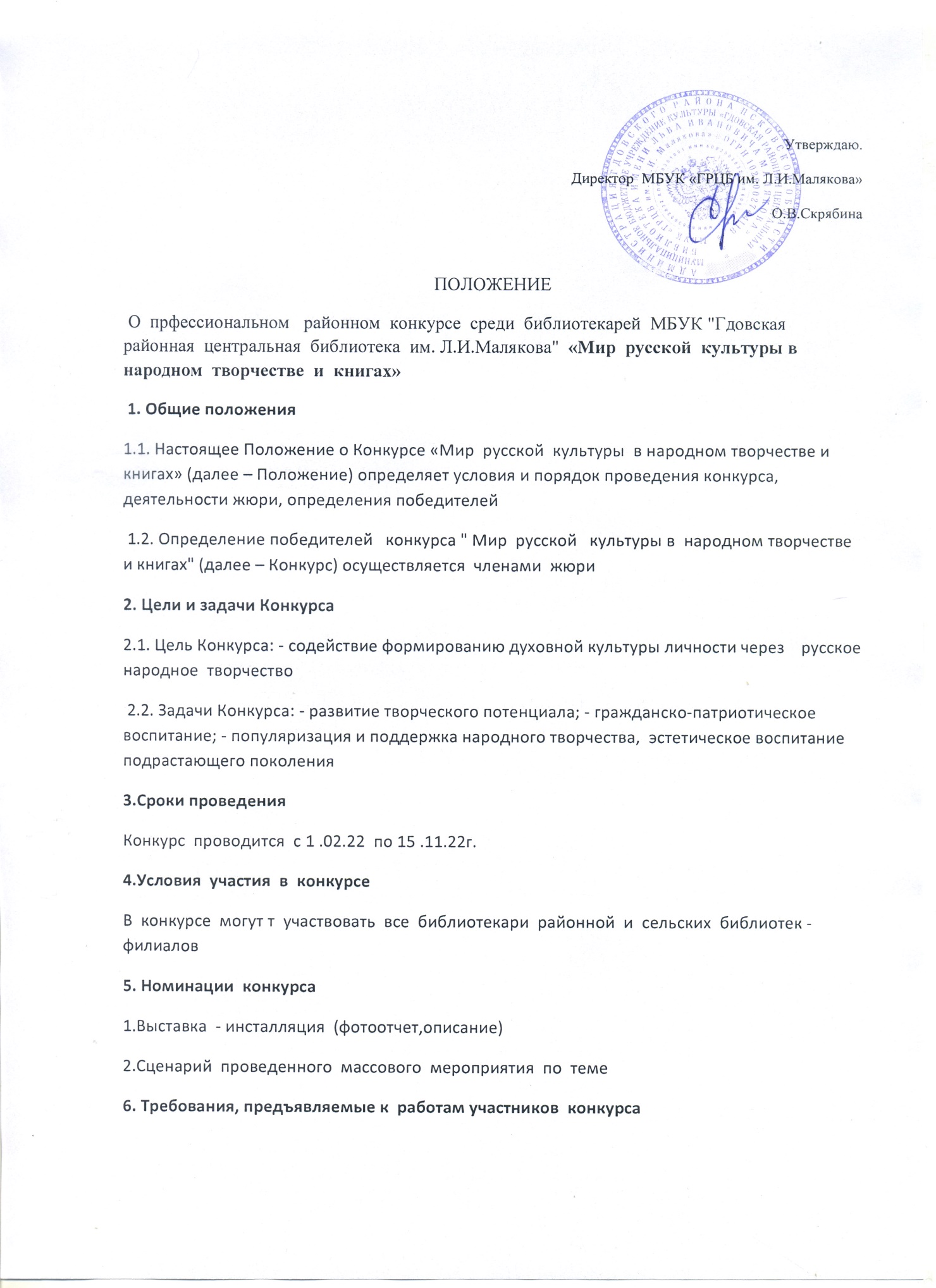 Все  работы  должны  быть  предоставлены  в  районную  библиотеку  в печатном/ электронном виде  до  15.12.22г. Требования: соответствие  теме  конкурса, оригинальность и креативность  в  оформлении выставок, проведении  массовых  мероприятий, вовлечение  пользователей и волонтеров.7. Жюри Конкурса1.Скрябина  О.В. – директор МБУК «ГРЦБ им  Л.И.Малякова»2.Александрова Г.В.  - рук. отделения  РБ3.Семенова Н.А. - библиотекарь отделения  РБ8. Награждение  победителейВсем  участникам  будут  вручены  Дипломы. Победителям - Дипломы и памятные  призы  на  очередном  занятии ШНО  сельских  библиотекарей  